A Nemzetközi Lepramisszió (The Leprosy Mission International) tagja„Ében Háézer…” 1 Sám 7,12Az igazgató beszámolója  a  2017. évrőlHálaadással zártuk az elmúlt évet is, melynek során mindvégig azt tapasztaltuk meg ismét, hogy „jó az Úr”. Mindig kirendelte a szükségest, és mindenben megadta az elégségest. 2017-ben is I. a Lepramisszió tevékenységének folyamatos népszerűsítése volt az egyik fő feladat. Hálásan köszönöm a Lepramisszió iránt elkötelezett papoknak, lelkészeknek, tanároknak a lehetőségeket. A továbbiakban is nagy örömmel teljesítem az ország bármely részéről érkező meghívásokat.  Az írott és hangzó  médiában is többször volt alkalom az év során  a Lepramisszió szolgálatának bemutatására. 11. ízben fordítottuk le magyarra a Nemzetközi Lepramisszió imakalauzát, az ASK-ot, melyet világszerte használnak a munkatársak és támogatók. Igény alapján küldjük támogatóinknak „Imafonál” címmel,  hogy  egyénileg és közösségben minél többfelé az országban imádkozzanak a Lepramisszió szolgálatáért. Az egyetlen nem-angol nyelvű tagország vagyunk a Nemzetközi Lepramisszió 29 országában, ahol nemzeti nyelvre lefordítjuk az imakalauzt! Hálásan köszönöm a fordító munkacsoportnak,  a 14, angolul jól tudó önkéntes munkatársnak a szolgálatát!A Lepramisszió ismertségét reméljük erősíteni  honlapunkkal is, és a Facebookon is.  2017-ben újdonság volt, azóta már most januárban második alkalommal „hagyománnyá lett”, hogy az ország protestáns iskoláinak tanáraitól, lelkészeitől azt kérjük: januárban, a Leprások Világnapja alkalmából,  tartsanak egy tanórát a Lepramisszió témaköréről! Ezt  pedig alapvetően nem csak kérjük, hanem hozzá minden segítséget megadunk: egyik, pedagógus szakönkéntes munkatársunk egy teljes, szakmailag részletesen kidolgozott óravázlatot készített 3 különböző korosztály számára, mellékletekkel együtt. Hálásan köszönöm ezúton is ezt a jelentős munkát! - Ezt a tanóra-anyagot a Pedagógiai Intézeten keresztül kapták meg az ország református iskolái. Így a tanárokhoz, tanulókhoz és bizonyos mértékben szüleikhez is eljutunk. Ki szeretnénk fejezni, hogy a Lepramisszió nemcsak kér, hanem ad is. Bízunk benne, hogy a tanárok használják a tanóra-vázlatot és megtartják a Lepramisszióról szóló egy tanórát! – Szeretnénk ezt a katolikus iskolák felé is kibővíteni a jövőben.II. A folyamatos feladatot  - hiszen ez a Lepramisszió tevékenységének a fő célja - az anyagi támogatás összegyűjtése jelenti. A Lepramisszió kizárólag saját gyűjtésű adományokkal gazdálkodik. Ezért nagyon sokat kell dolgozni! Napi szinten az anyagi támogatás biztosítása és fejlesztése a következő módon történt: A meglévő támogatók megőrzése és serkentése az év során kiküldött  5 körlevéllel  és annak mellékleteivel  januárban, áprilisban, júniusban, szeptemberben és novemberben, melyből részletesen megtudták a támogatók, hogy milyen projektekre gyűjtünk, mire kérjük adományaikat. Decemberben ezen felül minden egyéni támogatónkat hagyományosan elküldtük képes naptárunkat és megkértük mindnyájukat arra, hogy terítsenek eggyel több főre karácsonykor.  Ez a ’+1 adag’-felhívás jelenti évről évre a legnagyobb bevételünket.Második éve jól sikerült  egy nyári „fagyifelhívás” is, melyben szülőket, nagyszülőket, gyermekeket arra kértünk meg, hogy a nyári szünetben néhány gombóc  fagyi árával támogassák a leprabetegek gyerekek ügyét. Hálára indító, hogy milyen érzékeny szeretettel reagáltak erre a felhívásra támogatóink adományaik által!Az új támogatók és támogatások megnyerése céljából folyamatosan kell reklámtevékenységet végezni. Ez igen nagy felelősség, hiszen a reklám minden formája nagyon sok pénzbe kerül. Az elmúlt évben átmenetileg sajnos szűkíteni kellett a reklámtevékenységet, de reméljük, hogy idén ismét számos helyen jelenhetünk meg szórólapjainkkal! Az új támogatóknak 2-3 héten belül küldünk köszönőlevelet, melyben azt kérjük: ha lehet, támogassák a jövőben is a Lepramisszió munkáját! A köszönet mellé kapnak olvasnivalót és apró ismeretterjesztő kiadványt is, hogy felébredjen további adakozókészségük.2017-ben a következő hirdetési kampányokkal  gyűjtöttünk újabb támogatókat és adományokat a korábbi hűséges támogatók mellé:Nyár elején Nagykanizsa minden otthonába eljuttattuk szórólapjainkat. Minden évben sikeres a nyári, üdülőhelyi akciónk, amikor a Balaton körül, a Velencei tónál templomokban helyezhetjük ki szórólapjainkat. Fizetett, féloldalas hirdetést jelentettünk meg  a Katolikus Kalendáriumban.Az év során két alkalommal féloldalas hirdetésünk volt a Keresztény Élet Katolikus Hetilapban. 2017-ben összesen 2 292 magánszemélytől és  340 egyházközségből (minden felekezetből) kaptunk adományt. Az év során számos régi, hűséges és nagylelkű támogatónk hunyt el. Ugyanakkor számos új támogató kapcsolódott hozzánk, akik számukban pótolták az elhunytak helyét, de adományaik összegében még nem. 	Tisztelettel, szeretettel és hálával emlékezünk elhunyt támogatóinkra, mint akiknek élete és szolgálata beleépült a Lepramisszióba, emberéletek változhattak meg általa, és áldások terjedtek a világban. Nemegyszer a hozzátartozók  megtisztelő módon a koszorúmegváltást a Lepramisszió céljára kérik, és így fejezik ki egyetértésüket azzal az üggyel, amit elhunyt hozzátartozójuk is támogatott életében. Szeretettel és köszönettel őrizzük elhunyt támogatóink emlékét. Isten nyugosztalja őket. III. Anyagi helyzetünk Bevételeink 80 %-a magánszemélyektől származik, 20 %-a közösségektől: elsősorban egyházközségektől, minden felekezetből. A reklámkampányok jelentősége éppen abban van, hogy a lakosság minél szélesebb körébe jussunk el üzenetünkkel, és minél többüket serkentsük támogatásra.Hűséges támogatóink kitartó adakozása eredményeként HÁLÁRA INDÍTÓ  bevétellel zártuk a 2017. évet is. Az adományok végösszege 35 229 365 Ft lett.  Indiai és kínai projektjeinkre 20 400 000 Ft-ot vállaltunk és teljes mértékben teljesítettünk. Minimális maradvánnyal zártunk. Biztonsági tartaléknak évek óta kincstárjegyben tartunk 2 835 000 Ft-ot. De ehhez még soha nem kellett hozzányúlni.IV. Projektjeink Tavaly három projektünk volt két országban.  A legnagyobb összegű és  legátfogóbb a  kínai dicsingi leprarehabilitációs projekt, mely gyógyítást, rehabilitációt, fejlesztési tevékenységet, mozgássérültek rehabilitációját foglalja magában. A legjelentősebb része pedig  30 leprahátterű gyermek oktatása. Nélkülünk ők nem járhatnának iskolába. Oktatási ösztöndíjunk  minőségi bentlakásos tanulást és családjaikra is kiterjedő gondoskodást jelent testi-lelki értelemben egyaránt. Ezzel nemcsak a jelenben, hanem előre: a jövőben is segítünk, hiszen ezek a fiatalok egészen más eséllyel tekinthetnek felnőttkoruk és egész életük elébe, mint különben. Isten áldja meg mindazokat a magyar embereket, akiknek támogatásából esélytelen – talán koldulásra vagy prostitúcióra kárhoztatott – tibeti fiatalok ambiciózus, boldog diákok lehetnek!Másik tevékenységünk – több tagországgal közösen- az indiai Shahdara lepramissziós kórház működésének támogatása volt. Igen nagy hálára indítanak mindezek a számadatok, hiszen sok teherrel együtt élő lakosság körében történik a gyűjtésünk itt Magyarországon, ráadásul nem helyi célra, hanem távoli földrészek távoli embereinek megsegítésére.V. Nemzetközi munkámNagyon sok erőt igényel, de a legnagyobb kiváltságnak tartom sok feladatomat és szolgálatomat a Nemzetközi Lepramisszióban. Társelnöke vagyok a Nemzetközi Lepramisszió 7 tagú Lelki Munkabizottságának. Szeptemberben, a Nemzetközi Lepramisszió éves nagygyűlésének egyik napján a munkabizottságunk egy 90 perces műhelymunkát vezetett. Ugyancsak a nagygyűlésen az úrvacsorai istentiszteletet tartottam, a tagországigazgatók értekezletén pedig egy reggeli áhítatot.Folyamatosan tartom a kapcsolatot projektjeink vezetőivel mind Indiában, mind Kínában. Még 2015-ben kezdeményeztem, azóta pedig hónapról hónapra szerkesztek a Nemzetközi Lepramisszió legszélesebb köre számára egy angolnyelvű „áhítatoskönyvet”, amit Bridge-nek kereszteltem el. Minden napra más: jelenleg aktív dolgozó és már nyugdíjas korábbi lepramissziósok írják ebbe felkérésre a világ minden tájáról az áhítatokat. Kizárólag elektronikus úton, tehát egy fillér költség nélkül emailen küldöm havonta szét a 29 tagországba. Így ennek a kiadványnak a napi használata lelkileg köti össze a Nemzetközi Lepramisszió közösségét a világ minden táján, VI. Köszönet. Hálás szívvel köszönöm meg támogatóink megtisztelő hűségét és áldozathozatalát, új támogatóink belénk vetett bizalmát, ügyünkkel való egyetértését. Isten áldja meg minden kedves támogatónkat! Kívánjuk életükre Isten gazdag áldását!Köszönöm munkatársaim hűséges szolgálatát, akik mindnyájan önkéntesek. A legnagyobb szeretettel és elkötelezettséggel végzik munkájukat.  Róluk a későbbiekben még bővebben is szó lesz! Isten áldja meg mindnyájukat! Köszönöm elnökünk mindenben készséges szolgálatát, amivel a feladatkörét ellátta. Köszönöm a Nemzeti Bizottság tagjainak és a szakbizottságok tagjainak szolgálatát, mellyel szervezetünk működésének és pénzügyeinek ellenőrzését és felügyeletét. Köszönöm azoknak a lelkipásztoroknak és összekötőknek a támogatását minden felekezetből, akik ébren tartják közösségeikben a Lepramisszió ügyét! Isten áldjon meg mindnyájunkat! Köszönöm a figyelmet.						Riskóné Fazekas Márta  igazgató(Elhangzott 2018. január 28-án, a Leprások Világnapja alkalmával tartott nagygyűlésen.)Határozati javaslatok: A Lepramisszió nagygyűlése megköszöni az igazgató munkáját és elfogadja a 2017. évről szóló beszámolóját. Isten áldását kéri életére és további munkájára.A nagygyűlés  köszönetet  mond az önkéntes munkatársaknak, akik az ország területén a maguk helyén és eszközeivel  hűségesen gazdagítják a Lepramisszió szolgálatvégzését.  Isten  áldását  kéri mindnyájukra. 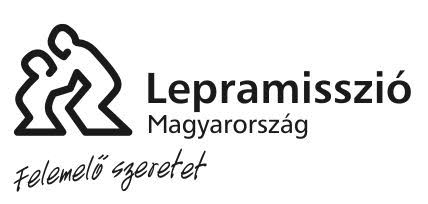 Lepramisszió, 1151 Budapest, Alag u.3. 06-30 638 4736   info@lepramisszio.huadószám: 18184747-1-42bankszámlaszám: 11702036-20705549www.lepramisszio.hu